  В 2017 году в России был запущен приоритетный проект «ЖКХ и городская среда». В рамках этого проекта в нашей области активно реализуется программа  « Формирование современной городской среды». Мероприятия проекта включают в себя: благоустройство дворов, асфальтирование прилегающей территории, обустройство парковок, установку игрового оборудования, внедрение систем освещения и озеленения, установку лавочек и урн для мусора.  Все работы проводятся как за счет средств федерального бюджета, так и при софинансировании жителей.   В 2017 году в январе и феврале мною и моим помощником депутата  9 округа  была проведена активная разъяснительная работа по участию в программе «Формирование современной городской среды» среди жителей округа.  При активном участии жителей 9 округа  в программу было подано 19 заявок. Две заявки по благоустройству попали в план  2017 года и были успешно реализованы по адресам: - проспект Мира,12; и улица Шагова,4. Были проведены работы по асфальтирование  проезда к домам и дворовой территории, устройства парковки установке лавочек и урн для мусора.Одним из направлений программы «Формирование современной городской среды» является благоустройство общественных территории. В 2017 году было организовано голосование жителей города по выбору благоустройства общественной территории города Костромы. Жители  приняли активное участие в голосовании, большинством голосов 9-го округа был выбран проект благоустройства парка «Берендеевка», который находится территориально в непосредственной близости с округом.Работы по благоустройству территории парка «Берендеевка» в 2017 начались с асфальтирования дорожек, устройства освещения и продолжатся согласно проекта в 2018 году. Также инициативной группой от округа №9 для благоустройства общественных территорий была подана заявка на благоустройство набережной реки Волга в районе улицы Лесной.Я благодарен жителям и активу округа за активную гражданскую позицию за участие в жизни округа, в проектах и конкурсах.В городском конкурсе «Костромские дворики» в 2017 году приняли участие жители 3-х домов округа. На «Лучший орган ТОС города Костромы 2017 год» - ТОС «Козуева-24А» получили поощрительный приз. 	Участие команды 9 округа в чемпионате команд среди детей на приз городской Думы по оздоровительному бегу ан лыжах в 2017 году. От Депутата округа №9 были награждены призами и подарками 24 участника и победителя чемпионата.Для поздравления с 30-летием организации Свердловскому Совету ветеранов было выделено  12 подарков в 2017 году.Жительнице округа, ветерану труда, одинокой пенсионерке Хреновой Н.В была оказана помощь в установке счетчиков воды и новых сантехники в квартиру на сумму 14 000 рублей.Особое внимание проявляю к ветеранам ВОВ. На округе их проживает 15 человек. Личное посещение для поздравления и общения считаю своим долгом.Для поздравления ветеранов ВОВ Костромской области, города и округа в 2017 году были предоставлено 65 подарков.Многодетным родителям и семьям детей инвалидов выделены билеты на Новогодние мероприятия. На протяжении пяти лет ежегодно в праздник Светлой Пасхи я дарю активистам округа, ветеранам ВОВ и жителям города Православные Календари.Ежемесячно осуществляется прием в «Общественной приемной депутата» с 18-00 вторая среда месяца по адресу: город Кострома, улица Шагова,9. Запись на прием по телефону: 8-920-383-26-35. Письменное обращение можно направлять по адресу: город Кострома, улица Советская, дом 1, Дума города Костромы.Ежеквартально прием жителей проводиться депутатом в Региональной общественной приемной Председателя Партии «Единая Россия» Д.А.Медведева по адресу: город Кострома, ул. Симановского, 12Г.Отчето работе депутата Думы города Костромышестого созыва по одномандатному округу №9за 2017 годМасленниковаЕвгения Валерьевича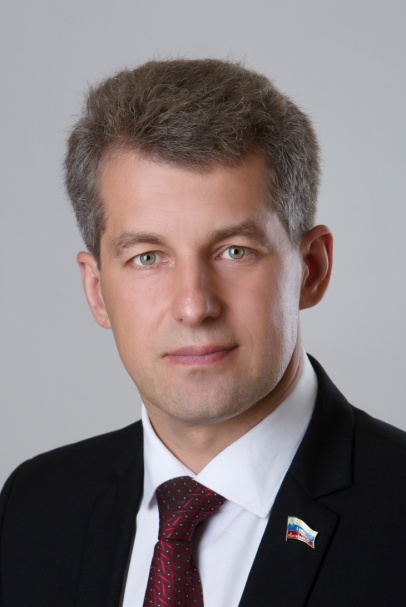 №Деятельность депутатаКоличество1.Обращений всего 1422.Обращений от организаций123.Письменных обращений жителей484.Устных обращений825.Направлено писем по обращениям366.Получено ответов по обращениям357.Обращения, находящиеся на контроле депутата188.Обращения по ненадлежащей коммунальной услуге(холодно в жилых помещениях МКД; содержание МКД)289.Обращения по благоустройству дворовых территорий3210.Обращения ветеранов ВОВ по проведение ремонта жилых помещений           111.Обращение выделения мест в детских садах          212.Обращения по вопросу проведения капитального ремонта МКД из средств Фонда по капремонту          3213.Обращения по выделению средств на ремонт домов до 60 года постройки.          12      14.Обращение о выделение кустарника для озеленения дворовых территорий МКД          315.Обращение по организации поздравлений пожилых людей и ветеранов ВОВ округа с юбилеями          316.Обращение по организации поздравления с Новогодним праздником социально - незащищенных детей округа         18         17.Проведено личных приемов на территории округа в 2017 г.          1318.Принято всего жителей        16119.20.Организовано поздравление с Новым годом и юбилеями жителей округа.Обращения о ненадлежащей уборке территории дворов и тротуаров города.        12          1521.   22.   23.   24.   25.   26.Проведено субботников по благоустройству дворовых территорий (закупка краски, кистей)Проведена работа по оформлению заявки на благоустройство дворовых территорий с активом домовПроведено встреч с активом округа   Проведено участие в конкурсах, праздничных мероприятияпразднование Дня Победы, поздравление ветеранов ВОВ, поздравление ветеранов и жителей округаПроведено рабочих встреч жителей с руководством управлений Администрации города КостромыОказание материальной помощи жителям округа и проведение культурно-массовых мероприятий в округе.         27527483738 тыс.руб.Дата Присутствие на собраниях жителей МКД округа           1004.02Ул. Катушечная, 23;25. Требуется строительство детско-спортивной площадки с установкой детского- спортивного оборудования. Проведение капитального ремонта улицы Катушечной, участок от улицы Маршала Новикова до улицы Калиновской.Ремонт дороги запланирован в 2017-2018 году. Проведена работа в 2017 году по устройству внутренней ливневой канализации.24.06.Проспект Мира; по вопросам выбору Совета  председателя Совета дома, управления домом, капитального ремонта крыши дома.Собрание состоялось. Вопросы все решены.06.08. Ул.Советская, 7.По вопросу содержания дома, выбор Совета дома, председателя Совета дома, вид капитального  ремонта дома.Вопросы решены, сформирован план по кап. ремонту дома.07.08Ул.Советская,11. По вопросу проведения капитального ремонта дома, по видам ремонта.Сформирован план по видам капитальному ремонту дома.08.08.Ул.Советская,13. По вопросу проведения капитального ремонта дома, по замене вида ремонта дома.Сформирован план с заменой одного вида на другой вид капремонта дома.09.08Ул.Советская,15. По вопросу проведения капитального ремонта дома, по замене вида капитального ремонта дома.Сформирован план с заменой одного вида на другой вид капремонта дома.10.08Ул.Советская,17. Проведено собрание по формирование видов и очередности капитального ремонта дома.Сформирован план всех видов капитального ремонта дома.28.06Ул.Горная,26. По вопросу формирования участка дворовой территории дома и ограждения.Вопрос на контроле депутата. Пакет документов оформлен, направлен на рассмотрение08.08Ул.Шагова,4. По вопросам благоустройства территории, текущего ремонта, капитального ремонта, ограждения территории.Капремонт крыши проведен,  ремонт фасада проведен,благоустройство двора проведено. Схема по ограждения на рассмотренииРешено вопросов по обращениям жителей           122Входит в состав постоянных  депутатских комиссий по экономики и финансам и по регламенту и депутатской этике. Комиссией по экономике и финансам рассмотрены муниципальные программы города Костромы, запланированные к реализации с  2018 года:- Программа «Формирование современной городской среды» 2017 по 2022 года. -   Комиссия по работе муниципальных предприятий. - Управление имущественными и земельными ресурсами города Костромы на 2016-2018 годы; - Комиссия по бюджету; - Развитие территорий города Костромы на 2017- 2018 годы; - Комиссия по сокращению кредиторской  задолженности бюджета города Костромы; - Обеспечение качественным жильем и услугами жилищного и     коммунального хозяйства населения города Костромы  на период  2016 – 2018 годы;- Энергосбережение и повышение энергетической эффективности на территории городского округа города Костромы на период 2016 – 2018 годы; - Благоустройство города Костромы на 2017-2018 годы.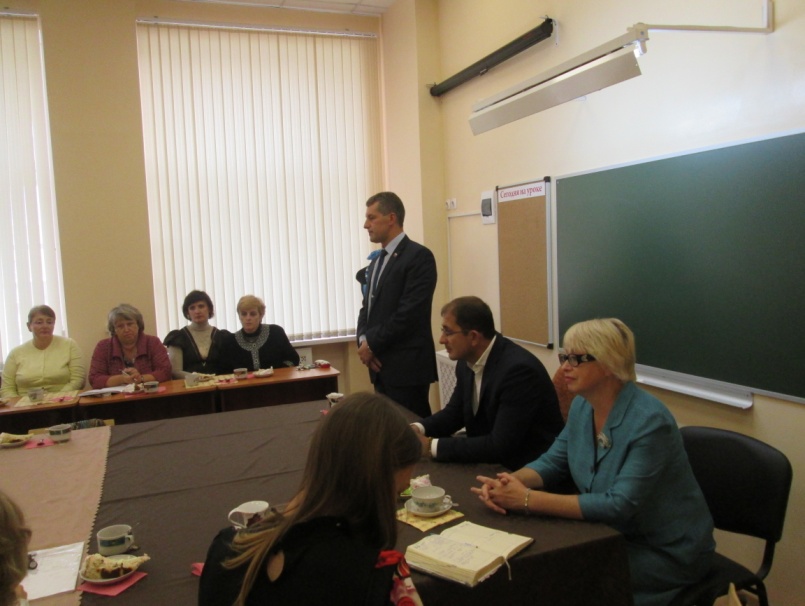 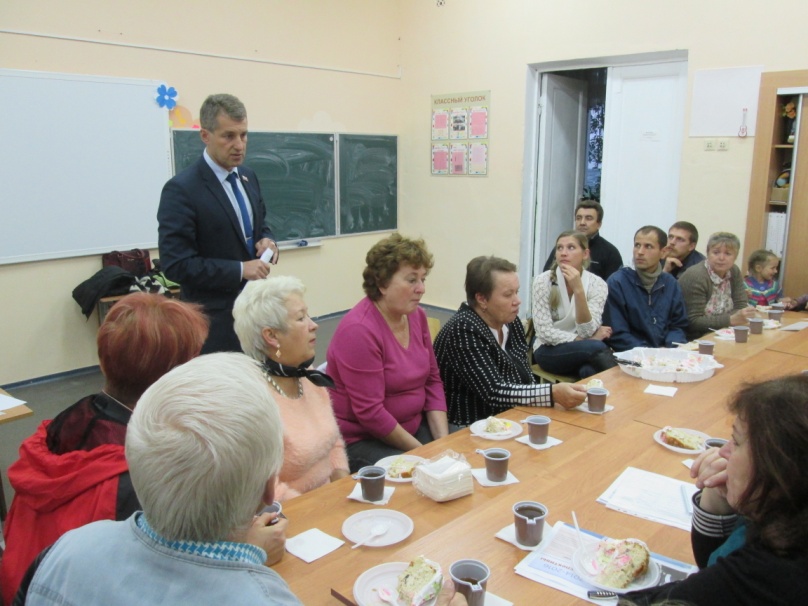 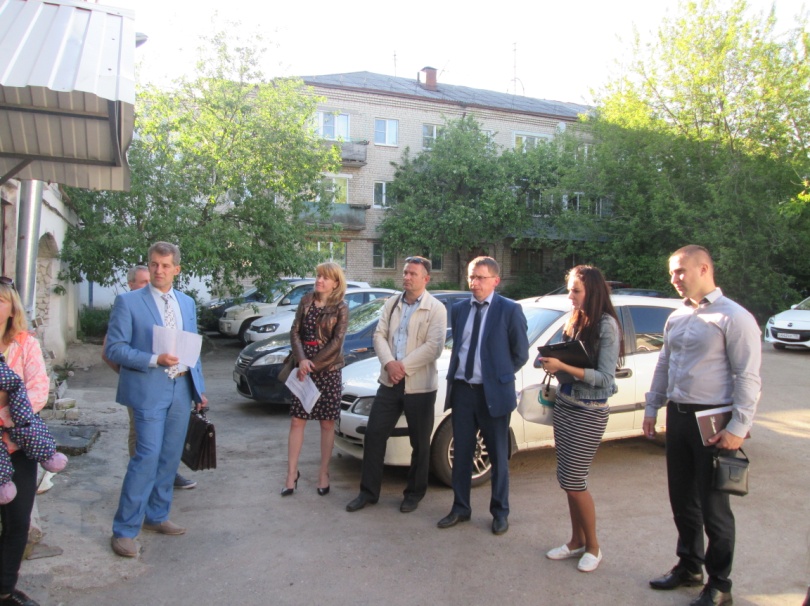 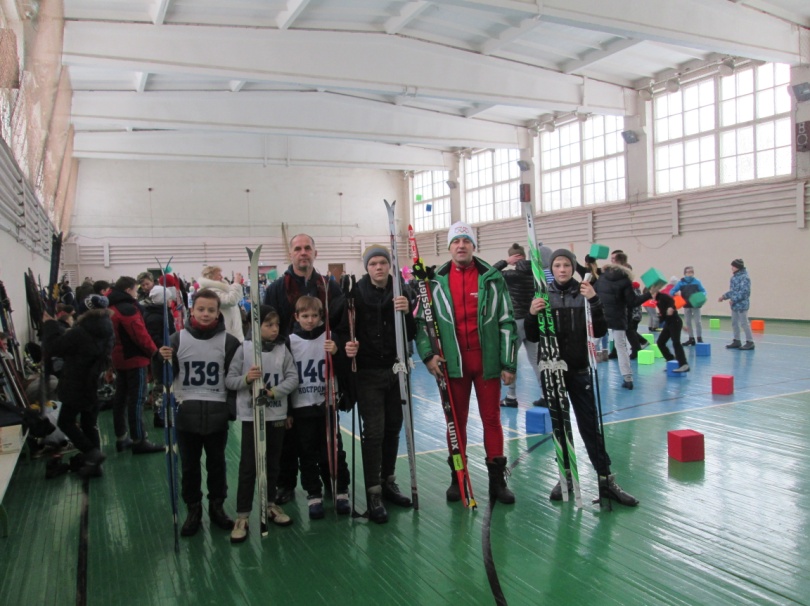 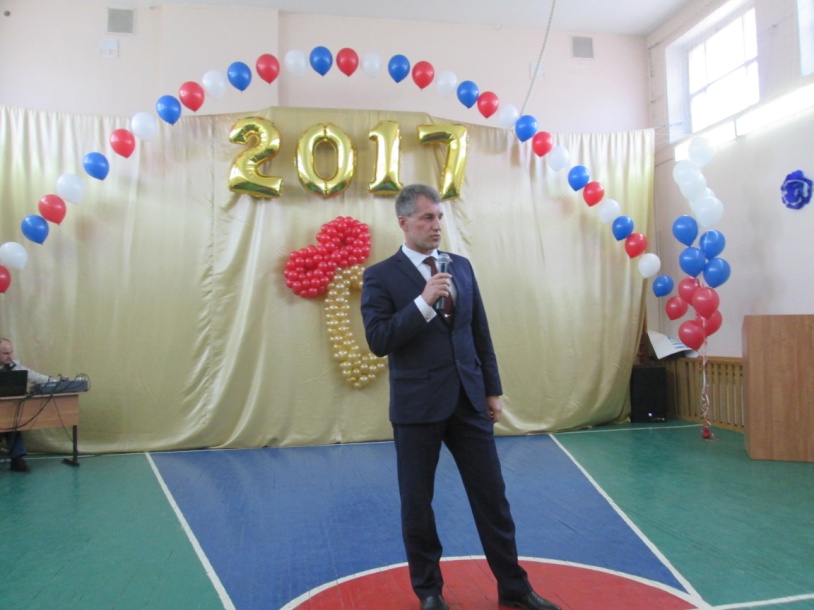 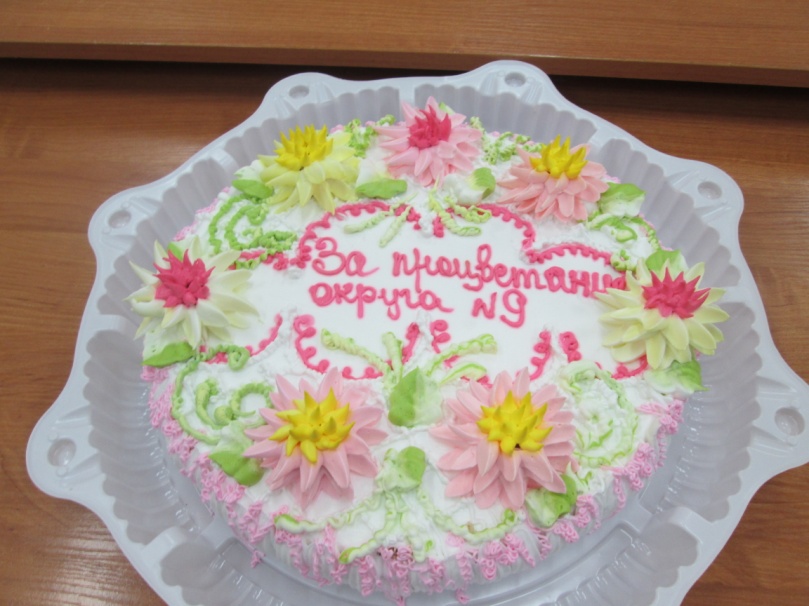 